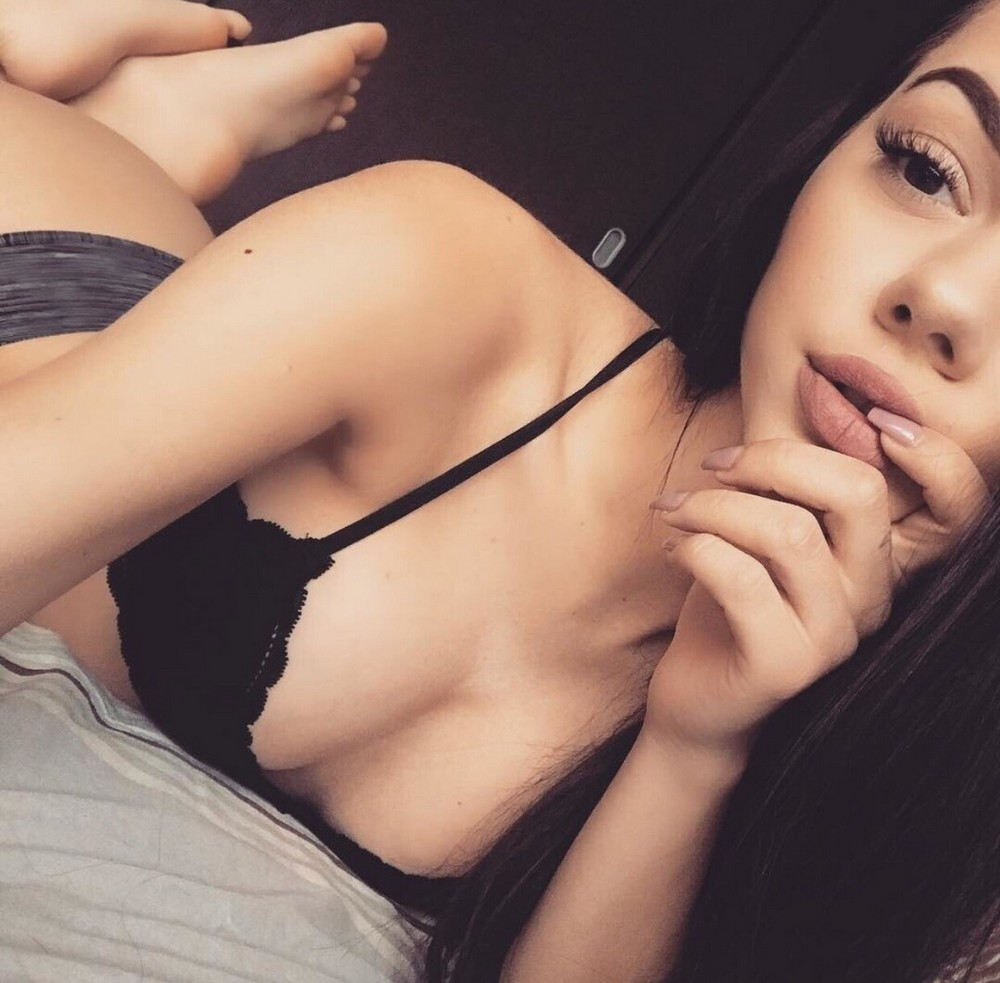 8273843266 PAGE MEOPEN HEREunsubscribe